PRÉNOM : 	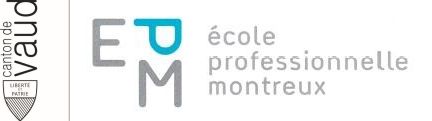 CLASSE : 	DATE :  	Maximum des points40p.Total des points obtenus1. Quels sont les abats du veau ? (p.50-53)1. Quels sont les abats du veau ? (p.50-53)1. Quels sont les abats du veau ? (p.50-53)6p.Ris de veauPieds de veauTête de veauFoi de veauLangue de veauRognon de veau2. a) Avec quels abats du bœuf prépare-t-on la spécialité « à la neuchâteloise », « à la milanaise » et «  à la mode de Caen » ?  b) Avec quel abat du bœuf prépare-ton un « Oxtail » ? (p.50-53 et enseignant-e)2. a) Avec quels abats du bœuf prépare-t-on la spécialité « à la neuchâteloise », « à la milanaise » et «  à la mode de Caen » ?  b) Avec quel abat du bœuf prépare-ton un « Oxtail » ? (p.50-53 et enseignant-e)2p.a) Les tripesb) Queue de bœuf 3. Quelles méthodes de conservation conviennent pour la langue de bœuf, de veau et de porc ? (p.50-53)3. Quelles méthodes de conservation conviennent pour la langue de bœuf, de veau et de porc ? (p.50-53)2p.Salée Fumée 4. Numérotez la BPF (bonne pratique de fabrication) pour un fond brun de veau. (p.98-100)4. Numérotez la BPF (bonne pratique de fabrication) pour un fond brun de veau. (p.98-100)9p.3Ajouter la mirepoix et continuer à rôtir, dégraisser, ne pas verser le corps gras dans l'évier, mais dans un récipient pour les huiles usagées7Saler légèrement, puis écumer et dégraisser, le sel dissout encore plus de substances aromatiques9Passer au chinois étamine ou une étamine mouillée et refroidir immédiatement. Veiller à ce que l'étamine ne contienne pas de résidu de savon1Casser ou scier les os, pieds et parures de veau et les autres, cela augmente la surface de rôtissage, d'où plus de couleur et de substances aromatiques. Commencer par rôtir les os de veau.6Mouiller avec de l'eau ou un remouillage, juste recouvrir de liquide et  porter à l’ébullition, ajouter les pieds de veau2Dans une rôtissoire, faire colorer lentement au four, en retournant de temps à autre, ne pas ajouter de corps gras dans un four à chaleur tournante, plus l'amertume est marquée, plus la couleur et la saveur seront intenses, Attention une chaleur trop forte produit trop de substances amères5Déglacer avec le vin blanc et réduire complètement, cela développe d'autres substances de couleur ainsi que la saveur, un vin insuffisamment réduit donne au fond une saveur acidulée8Laisser mijoter, soigner régulièrement. Ajouter le sachet d'épices, bouquet aromatique 1 heure avant la fin de la cuisson, temps de cuisson pour un fond brun de veau env. 3 heures. Soigner : écumer, dégraisser, éventuellement compléter avec un peu d'eau/liquide4Ajouter la purée de tomates et la faire revenir avec le reste (pincer), cela développe d'autres substances de couleur ainsi que la saveur (la concentrée de tomate peut être pincée à l’avance séparément) 5. a) Expliquez ce qui est une variation de sauce blanche ? b) Donnez deux exemples avec leur composition ! (p.96-97)3p.a) Le fond de pochage ou d'étuvage réduit est un élément essentiel d'une variation. Il donne l'arôme caractéristique à la sauce.b) Réduction du fond de cuisson de la langue + Sauce allemande + Câpres et vinaigre = Sauce câpresb) Sauce béchamel + Jaune d'œuf + Crème + Fromage râpé = Sauce Mornay (autres possibilités)6. Reliez la bonne propriété des hydrates de carbone (glucides) à la définition proposée. (p.116-117)6. Reliez la bonne propriété des hydrates de carbone (glucides) à la définition proposée. (p.116-117)6. Reliez la bonne propriété des hydrates de carbone (glucides) à la définition proposée. (p.116-117)5p.PectineMaïzena = liaison de la fondueHygroscopiqueAvec la chaleur se colore (blanc ⇒ noir) pain, caramelLiaisonAvec des levures = pain, enzymes = choucrouteFermentationPeau des fruits, pépins = gelée, confitureColorationAttire l’eau, se dissout dans l’eau chaude7. Ecrivez la définition pour les affirmations proposées. (p.116-117 et enseignant-e)7. Ecrivez la définition pour les affirmations proposées. (p.116-117 et enseignant-e)5p.RecommandationProduit céréalier complet (apports : vitamines, sels minéraux, substances bioactives, fibres alimentaires)Valeur énergétique4 kcal ou 17 kjAvec modérationLes hydrates de carbone riche en énergie Prise journalière∼ 5 à 12 g par kg du poids corporel (45 – 55% des besoins énergétiques)Les hydrates de carbone cachésBiscuit, Boissons, Glaces, Bonbons, Entremets, Vin, Bière, etc.8. Calculez la recette du riz pilaf  (2 personnes) pour un baquet de 90 personnes. (p.154)8. Calculez la recette du riz pilaf  (2 personnes) pour un baquet de 90 personnes. (p.154)8. Calculez la recette du riz pilaf  (2 personnes) pour un baquet de 90 personnes. (p.154)8. Calculez la recette du riz pilaf  (2 personnes) pour un baquet de 90 personnes. (p.154)8p.IngrédientsQuantité nette en gr.MultiplicateurQuantité net en kgBeurre1045 x(90 ÷ 2)0.450 kgOignons pelés2045 x(90 ÷ 2)0.900 kgRiz Caroline12045 x(90 ÷ 2)5.400kg Bouillon claire18045 x(90 ÷ 2)8.100 kgFeuilles de laurier0.145 x(90 ÷ 2)4.5 piècesBeurre 1045 x(90 ÷ 2)0.450 kgSel, poivre blanc du moulin1 x45 x(90 ÷ 2)45 x